SEQUÊNCIA DIDÁTICA: FAMÍLIAATIVIDADES – MATEMÁTICA  13 a 17/07Copie as informações no caderno:Na atividade da Família na semana passada, procuramos conhecer de onde vieram, nossos avós, bisavós e também nossos pais. Hoje é claro que alguns deles já não estão mais aqui ou nem tivemos a oportunidade de conhecê-los. Porque fazem muito tempo, anos, décadas ou até séculos. Portanto as atividades de matemática que faremos nessa semana será sobre as medidas de tempo: década, século e milênio. Preste bem atenção, copie no caderno de matemática o texto a seguir, onde aparece os pontilhados é para você completar com as informações solicitadas.Medidas de TempoAo  longo  de  cada  dia, contamos  horas,  minutos,  segundos. Contamos dias, semanas, meses, anos.Que tal revisar nossos conhecimentos sobre o tempo?Copie e complete o texto a seguir.O dia tem ......... horas. Cada hora tem .......... minutos e cada minuto tem .............. segundos. Já a semana tem ........... dias. Os meses podem ter ......... , .......... ou ........... dias. Os meses que têm 30 dias são:.................................................................................... E os que tem 31 dias são:................................................................................... O mês de fevereiro pode ter ............ ou 29 dias. Quando esse mês têm 29 dias, o ano tem ............. dias e, nesse caso, o ano é chamado bissexto. Em 2020 foi um ano bissexto. O próximo ano bissexto será em ........................ Anos que não são bissextos têm ................ dias.Para não esquecer dessas informações  registre no caderno de matemática: Veja as informações: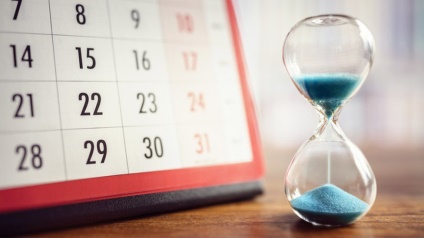  1 década corresponde há 10 anos.  1 século corresponde há 100 anos.  1 milênio corresponde há 1.000 anos.  Agora complete a tabela abaixo calculando quanto tempo será:Com base nas tabelas, complete as frases: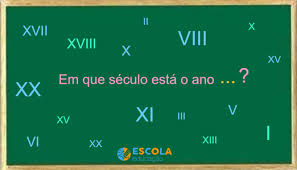 Uma década tem ______________anos.Dez décadas tem ______________anos.Um século tem ______________anos.Dez séculos tem _____________anos.Um milênio tem _____________anos.Dez milênios tem ______________anos.E agora, vamos ver o que você lembra:Uma semana tem ________________dias.Uma quinzena tem ________________dias.Um mês tem _____, _____, ______ ou ________ dias.Um ano tem ____________ meses.Um bimestre tem ___________ meses.Um trimestre tem ___________meses.Um semestre tem ___________ meses.Um biênio tem __________anos.Um triênio tem ___________anos.Os séculos são indicados em algarismos romanos e referem-se a um determinado período. Observe e responda:BOA SEMANA!Em que século você nasceu? __________Em qual século nasceram seus pais? _________Em que século foi descoberto o Brasil? ______Escola Municipal de Educação Básica Augustinho Marcon.Catanduvas, 13 de julho de 2020.Diretora: Tatiana Bittencourt Menegat. Assessora Técnica Pedagógica: Maristela Borella Baraúna.Assessora Técnica Administrativa: Margarete Petter Dutra.Professora: ALEXANDRA VIEIRA DOS SANTOS.4º ano  01 e 02Caros alunos (as)! Iniciamos mais uma semana de atividades não presenciais. Dando continuidade à nossa Sequência sobre a Família, nesta semana vamos trabalhar matemática. A atividade que vamos realizar é sobre as medidas de tempo. Lembrem-se que devem copiar no caderno. Beijos a todos estou com saudades! Vamos trabalhar mais um pouquinho em casa!Fiquem em casa! Se cuidem!Década(s)AnosSéculo(s)AnosMilênio(s)Anos11011.00022005510101002011.000SÉCULOSPERÍODOXV1.401 A 1.500XVI1.501 A 1.600XVII1.601 A 1.700XVIII1.701 A 1.800XIX1.801 A 1.900XX1.901 A 2.000XXI2.100